Ах, какие женщины!Конкурс красоты для тех, кому за 50.В конкурсе могут участвовать женщины, которые работают на различных предприятиях населенного пункта. По условиям конкурса ей за 50, она выглядит молодо и эффектно, имеет семью — мужа и не менее двух детей, а также внуков. Болельщики готовят сюрприз, раскрывающий образ конкурсантки как специалиста. Это может быть музыкальная шутка на известный мотив, поэтический монтаж, мини-сценка и т. д. Параллельно с отбором конкурсанток ателье предоставляют стилистов и модели одежды. Отдел культуры берет на себя организационную работу (назначает занятия с конкурсантами, чтобы научить их демонстрировать одежду, танцевать, приглашает жюри, ищет спонсоров, обеспечивает костюмами для танцев и т. д.). Все конкурсантки должны быть награждены памятными подарками уже за то, что они согласились принять участие в конкурсе, учитывая их возраст, занятость дома и на работе.Перед началом конкурса помощники раздают зрителям наборы для голосования за участниц, поскольку все дамы должны быть номинированы. Это могут быть следующие номинации: «Самая элегантная», «Самая непредсказуемая» и др. Звучит музыка, на сцене появляются Ведущие программы.Он. Мы рады видеть вас на необычной конкурсной программе, с названием которой долгое время не могли определиться организаторы праздника. Были варианты: «Супербабушка», «А нам уже 50, а вам слабо?», «Тем, кому за...». Но, глядя на наших участниц, хотелось просто сказать: «Ах, какие женщины!». Так мы и назвали нашу конкурсную программу.Она. В последнее время конкурсы красоты в нашей стране стали популярными. На подиум выходят девушки — молодые, красивые. Да, молодость — это прекрасно! Но Гете однажды сказал, что красивые молодые люди — всего лишь прихоть природы, в то время как каждый зрелый человек есть произведение художника. Вот дожить до зрелого возраста, сохранить душевную и внешнюю красоту, не потерять себя, быть интересной, полезной, а порой просто необходимой — это чудо!Он. В этом вы убедитесь сами, когда на подиум выйдут очаровательные конкурсантки, которые во что бы то ни стало и вопреки всем невзгодам всегда «чертовски привлекательны»!Она. А сейчас по традиции конкурсных программ мы представляем наше уважаемое жюри.Он. Наших конкурсанток пришли поддержать родные, близкие, друзья и коллеги по работе. Мы просим вас не сдерживать своих эмоций, не жалеть аплодисментов, которых с нетерпением ждут участницы конкурса «Ах, какие женщины!»Ведущие называют организации и предприятия, которые кратко знакомят со своими конкурсантками.Она. Наш первый показ посвящаем Коко Шанель. Имя Шанель известно многим россиянам. Именно она подарила миру модель коктейльного платья — наряда, если можно так сказать, на все случаи жизни, который до сих пор выручает многих женщин. Шанель по-своему делала историю, одевая улицу, звезд, королев. Коктейльное платье действительно украсит любую женщину на вечеринке, романтическом вечере для двоих, непринужденной встрече.Показ платья для коктейля. Жюри оценивает не столько платье, сколько грацию, умение двигаться.Он. Говорят, женщина женщине никогда не посоветует ту шляпку, которая ей идет. А мне наоборот, глядя на каждую из наших участниц, хочется сказать: «Как эта женщина красива, как бесконечно молода!» Они вызывают уважение и восхищение!Она. По-моему, все участницы заслуживают высоких баллов. Не завидую нашему жюри, которому предстоит потрудиться.(Ему.) Ты знаешь, как нелегко женщинам всегда быть в форме? Ведь не зря говорят, что красота требует жертв. И порой мы совершаем такое... Вот в Сахаре, например, полнота ассоциируется с плодородием. Многие матери насильно откармливают своих дочерей, дабы они не остались в старых девах. Именно это им грозит, если на животе у них будет менее 12 складок. Должна заметить, что насильственное откармливание практикуется и в Мавритании. О достоинствах мавра судят по объему талии его жены.Он. К счастью, нам такие испытания не грозят. Предлагаю спросить у присутствующих в зале мужчин, на какие жертвы ради красоты идут их любимые женщины.Общение Ведущих с залом.Спасибо, уважаемые мужчины, за искренние ответы. Простим нашим любимым женщинам их маленькие слабости. Мы продолжаем увлекательный конкурс «Ах, какие женщины!» и с нетерпением ждем решения жюри.Она (после выступления жюри). Наши участницы вновь готовы порадовать нас. В этом конкурсе дамы будут демонстрировать домашние платья. Я надеюсь, что именно сейчас конкурсантки откроют нам секрет своей молодости и красоты. И в домашней обстановке женщина должна быть привлекательной.Он. Хочешь классно выглядеть — потрудись над собой. Семья, дети, внуки, работа… И когда они все успевают? Действительно, здесь должен быть какой-то секрет. Давайте посмотрим.Второй показ — это домашнее задание. Задача участниц — продемонстрировать «домашнее платье», то, в чем им удобно, комфортно, когда они управляются на кухне и по дому. Это может быть брючный комплект, кокетливый халатик, фартук-сарафан и т. д. О подборе «домашнего платья» позаботятся работники ателье. А конкурсантки должны защитить свой выбор, объясняя, что именно это платье поможет создать теплую домашнюю обстановку, благодаря именно этому платью муж увидит, как же хороша его жена даже на кухне. Каждая демонстрация начинается с представления и рассказа о семье. После выступления каждой конкурсантке Ведущие задают один вопрос: «В чем заключается секрет вашей молодости и красоты?» Допускается помощь группы поддержки, родных и близких, это только украсит конкурс. После выступления участницы идут готовиться к следующему показу. Ведущие предоставляют слово коллегам для рассказа о своей сотруднице (сюрприз от коллектива).Она. Спасибо коллегам, родным и близким, ваши выступления украсили наш конкурс. А уважаемое жюри готово огласить итоги показа домашней одежды. (После выступления жюри.) Как часто мы слышим от представительниц слабого пола на вопрос: «Как дела?» — традиционный ответ: «Дом — работа, работа — дом». Действительно, на первый взгляд, никакой романтики.Он. Не согласен. Мы уже увидели, с какими радостью, удовольствием и пользой можно заниматься домашними делами. Уверен, что наши участницы и в работе находят вдохновение. Не случайно наш следующий показ мы назвали «На работу как на праздник!». Мудрая женщина в любом деле проявит свой талант и умение выглядеть эффектно, быть в хорошем настроении, чтобы радоваться жизни самой и радовать окружающих. Это редкий дар, который, увы, не каждому дан. Но к этому нужно стремиться. Как сказал однажды Кристиан Диор: «Не сетуйте, если вы изменились или постарели, — обаятельная женщина не стареет!» Замечательные слова! Вот еще один секрет молодости, запомните!Она. Законодатели моды говорят: если хотите, чтобы вас не взяли на работу, оденьтесь как можно ярче, и провал вам обеспечен. Социологи подсчитали, что человек на работе проводит половину своей жизни. Можно с уверенностью сказать, что работа — наш второй дом. И неслучайно в зале у нас много болельщиков — коллег по работе наших участниц. Как же мы выглядим на работе? Что и говорить — по-разному. Не всегда хватает времени, терпения и, наверное, таланта, чтобы и на работе выглядеть эффектно. У наших участниц это получается замечательно!Он. Чем сто раз услышать, лучше один раз увидеть, тем более такое зрелище нельзя пропустить.Показ деловой одежды. Демонстрация проходит под музыку, которую отобрали сами конкурсантки. Участницы конкурса покидают сцену и готовятся к следующему показу.Она. Нам приятно, что в зале царит доброжелательная атмосфера. И это благодаря вам, дорогие болельщики! Вы готовы поддержать конкурсанток?.. Тогда слово коллегам.Сюрприз от болельщиков, подготовленный в поддержку своих конкурсанток. Если жюри не готово огласить итоги, Ведущие ведут речь о цвете одежды.Он. Сколько тонкостей и сюрпризов таит в себе мода! Оказывается, цвет в ней играет существенную роль.Она. Мир расцветок ткани очень богат. В разные времена цвета назывались по-разному. Наши праотцы по-своему воспринимали краски: «Перед столом с выражением ужаса стоял Чаадаев. Он был в длинном, цвета московского пожара халате». (Ю. Тынянов «Смерть Вазир-Мухтара».)Он. А вот Гоголю принадлежат следующие строки: «Когда Чичиков взглянул искоса на Собакевича, он ему на этот раз показался весьма похожим на средней величины медведя. Фрак на нем был совершенно медвежьего цвета».Она. В XVIII в. большой популярностью пользовались такие цвета, как «цвет гусиного помета», «цвет парижской грязи». Но даже «цвет раздавленной блохи», которому два века назад модницы отдавали предпочтение, меркнет по сравнению с «цветом паука, замышляющего преступление». Поистине надо обладать немалым воображением, чтобы сочинить такие чудные представления о цвете.Он. А какие цвета ткани можете назвать вы?Аукцион цвета. Победитель получает приз. После аукциона слово предоставляется жюри.Итак, мы приступаем к заключительному показу, который называется «Я пригласить хочу на танец вас...» Музыка сопровождает нас всю жизнь. Уже с раннего детства девочки часами могут крутиться у зеркала и под музыку копировать любимую певицу. Музыка может заставить нас петь, смеяться и плакать. Она обладает необыкновенной силой. Еще Шекспир сказал:Нет на земле живого существа,Столь жесткого, крутого, адски злого,Чтоб не могла хотя б на миг одинВ нем музыка свершить переворота!Она. Музыка дарит нам много радостных, приятных моментов. Танцуя, человек забывает обо всем. И если партнер — твой любимый мужчина, с которым ты прошла рука об руку не один десяток лет, то, танцуя, невольно оказываешься на вершине блаженства!Каждая участница заранее получила задание разучить с мужем танец в соответствующих танцевальных костюмах: танго, вальс, румба и т. д. Звучит музыка, пары в соответствии с очередностью танцуют. Исполняется концертный номер, во время которого в зале голосуют за участниц конкурса, а жюри подводит окончательные итоги. Звучит музыка. Конкурсантки выходят на сцену.Он. Наш конкурс красоты «Ах, какие женщины!», который мы посвятили тем, кому за 50, завершается. Уважаемое жюри готово подвести итог.Проходит награждение по номинациям, вручается приз зрительской симпатии, жюри называет победителя — «Мадам Восхищение». Ведущие благодарят всех, кто принимал участие в проведении и организации конкурса, представителей организаций и спонсоров.Она. Особые слова благодарности — семьям наших конкурсанток. Их забота, поддержка, понимание сотворили чудо! О сегодняшних героинях всегда будут говорить: «Как эта женщина прекрасна, как бесконечно молода!»Он. Милые женщины, любите себя! Своей мудростью, нежностью, обаянием и красотой радуйте окружающих! Помните: красота спасет мир! До новых встреч!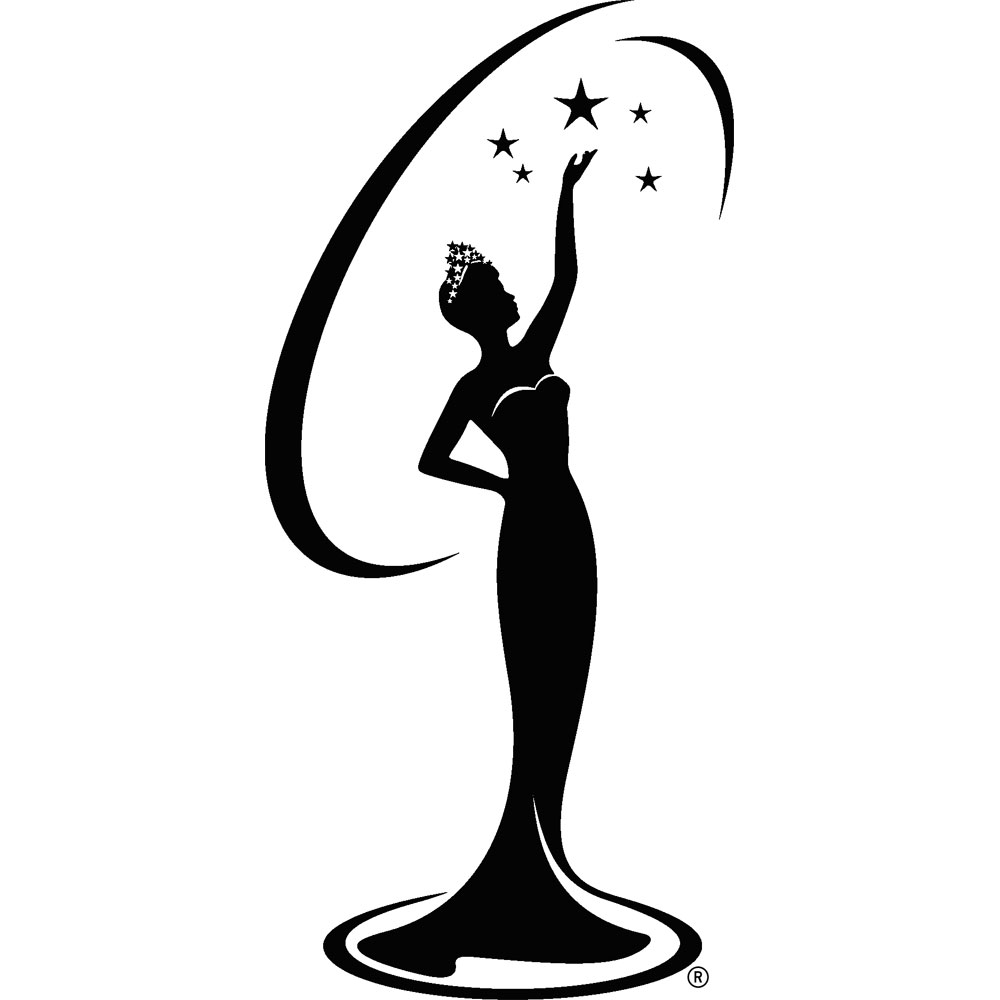 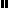 